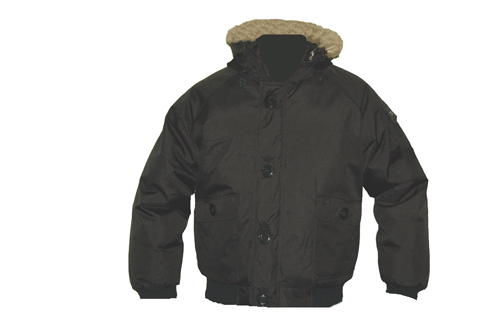 BLOUSON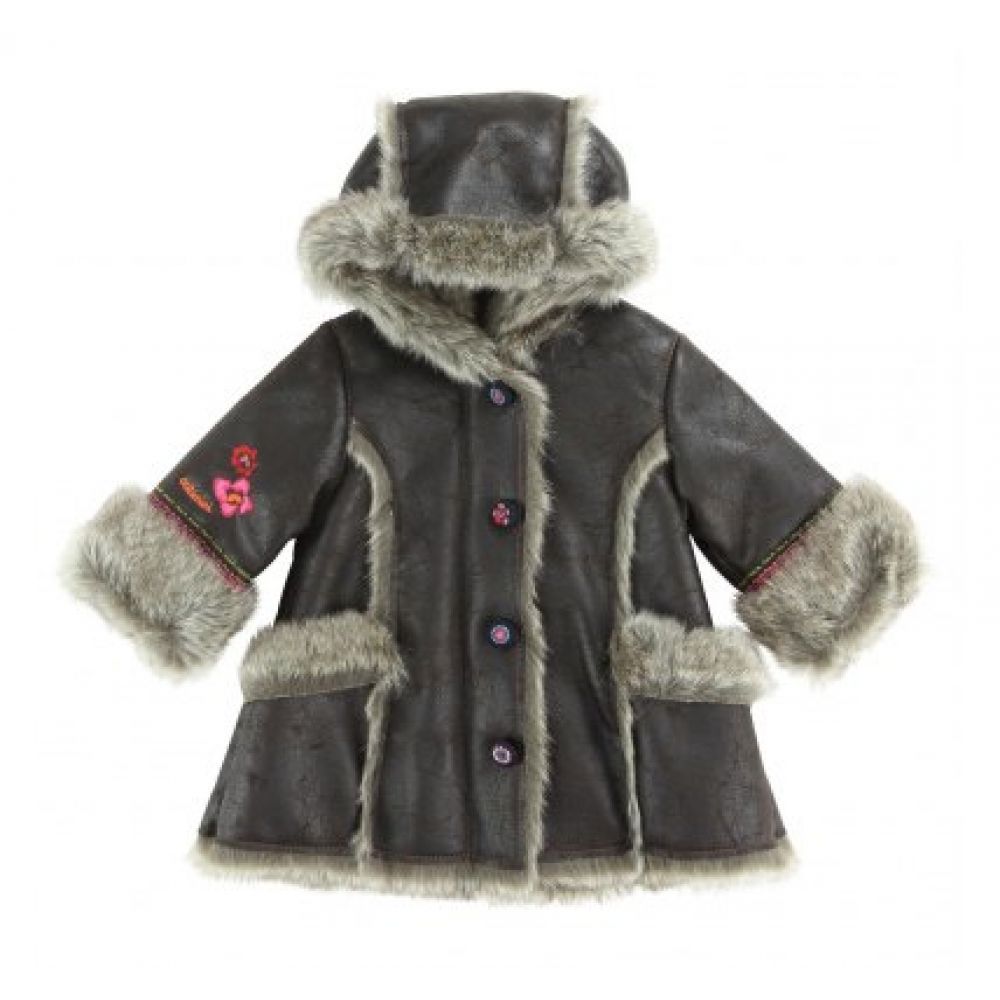 MANTEAU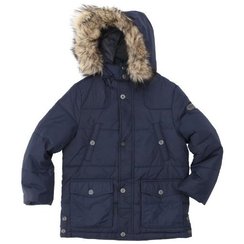 PARKA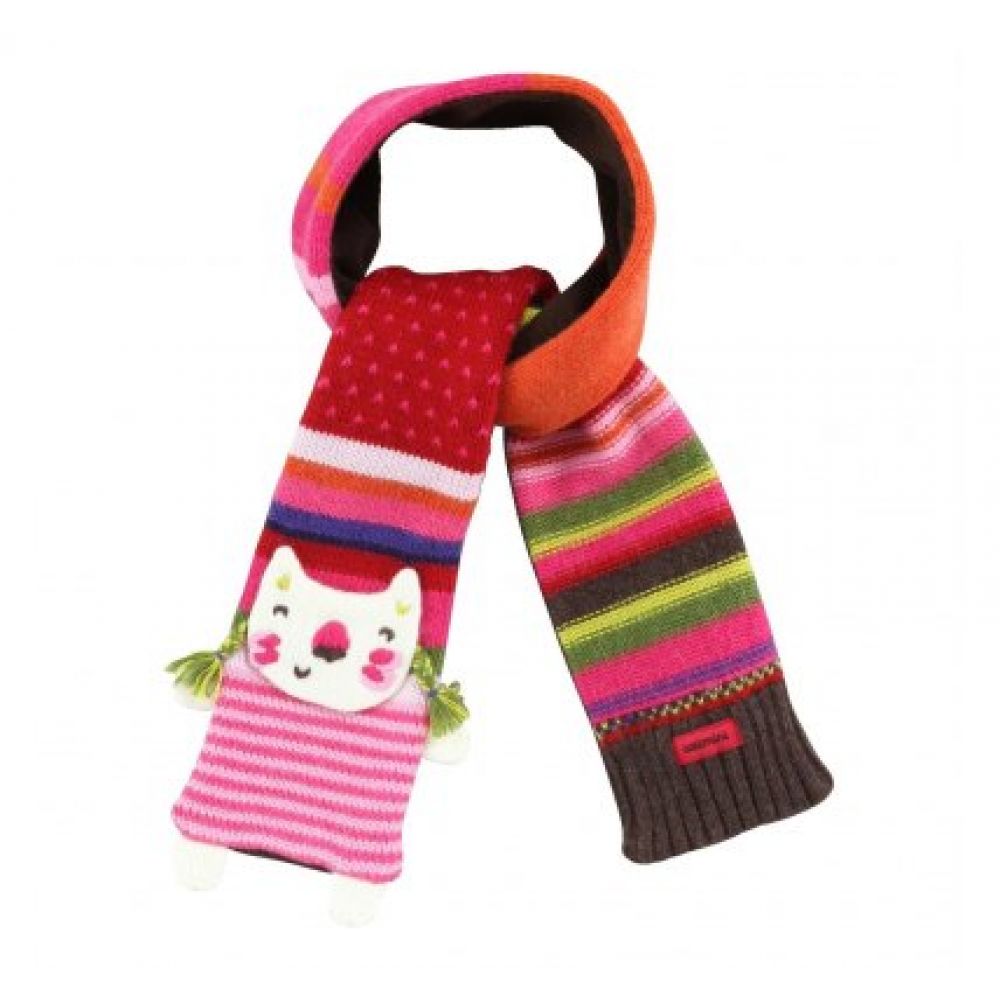 ECHARPE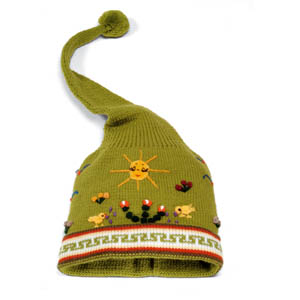 BONNET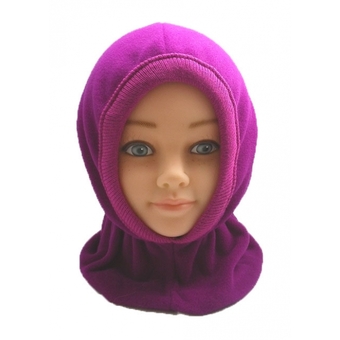 CAGOULE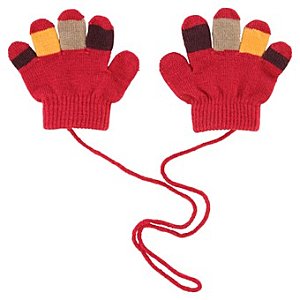 GANTS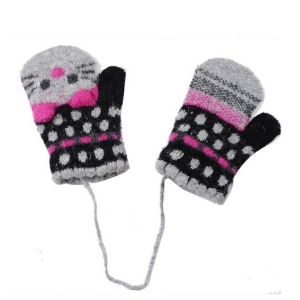 MOUFLES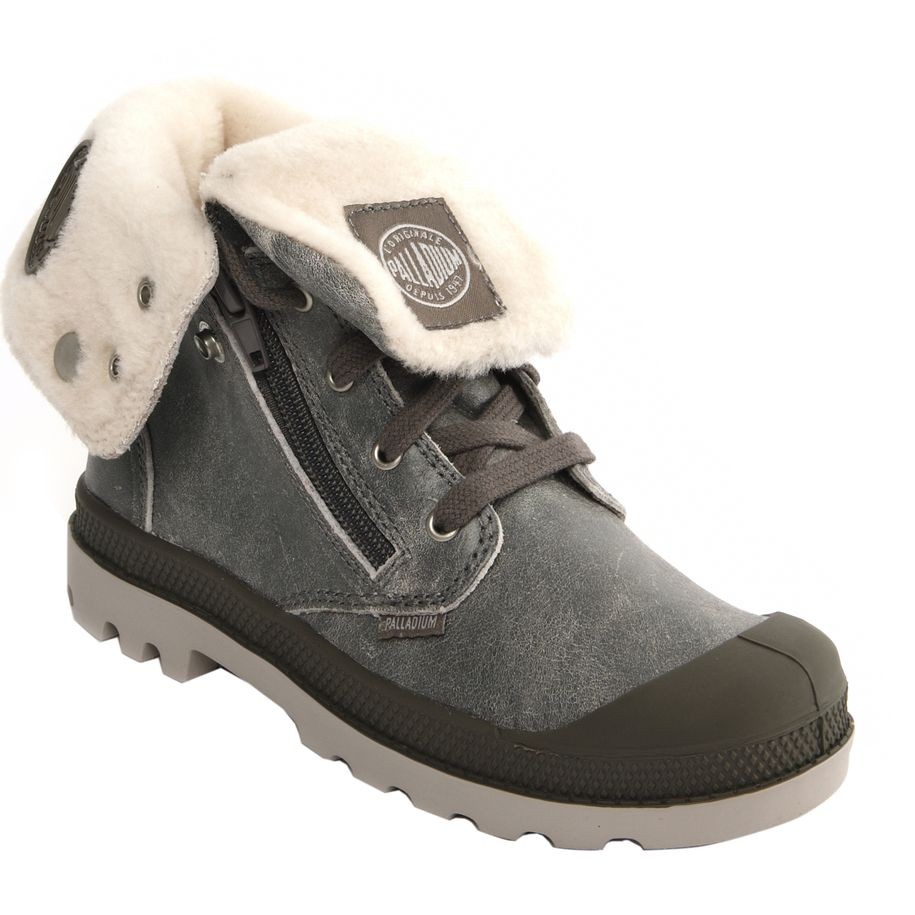 BOTTINES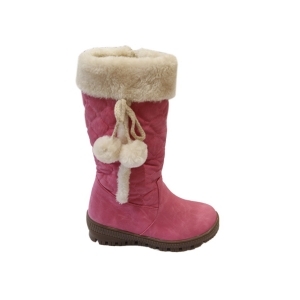 BOTTES FOURREES